Date:Proposed Idea/Project Name:Proposer:Biz case: (try addressing the questions on the cover page and in the “TIP:”) TIP: What’s the idea, who will benefit, if we DON’T do this what’s the risk, how does this fit into the university/divisional/unit initiatives?CRITERIAWEIGHTSCORING VALUESSCORE Required Service/Product (are any of these true?)Mandate (campus, TSUS‐System or state) – provost/chancellor/CIO and/or legal/complianceImpacts core/foundational serviceOther services/products depend on it50, 3, 6, 90: none are true 3:  one is true  6: two are true 9: all are trueStrategic AlignmentCampus Initiatives/Strategic PrioritiesAdministrative ExcellenceEducational Innovation40, 3, 6, 90: aligns with none 3: aligns with one 6: aligns with two 9: aligns with allValue to "Customer"Customers are consumers or users of the service/product and could be students, staff, faculty, TSUS‐System, other campuses, external partners and even other services; project that are funded (OSP, ODEL, grant $, etc.)40, 3, 6, 90: little value to the customer(s) 3: some value6: a lot of value to customer9: essential/critical to customer(s)Importance to Risk Mitigation Would the campus or customer be exposed to a risk or impact if the service or product is not offered?30, 3, 6, 90: little risk to campus or customer if not offered3: some risk to campus or customer if not offered6: much risk to campus or customer if not offered 9: high risk to the campus or customer if not offeredLeverage PotentialMultiplier effect: service/product can be leveraged for other users/customers on campus or within UW‐System; and/or adds value for external partners30, 3, 6, 90: little leverage potential, isolated service 3: some leverage6: much leverage9: service could be leveraged by manyFull Disclosure of Costs – includes implementation and maintenance costs20, 3, 6, 90: lots of unknown or hidden costs 3: some costs are known6: many costs are known9: all costs, direct & indirect, are known and tabulatedSignificance to Users/Customer Base20, 3, 6, 90:  low impact, low number of users3:  low impact, high number of users6:  high impact, low number of users9:  high impact, high number of usersTOTAL PROJECT SCORETOTAL PROJECT SCORETOTAL PROJECT SCORE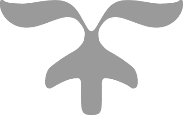 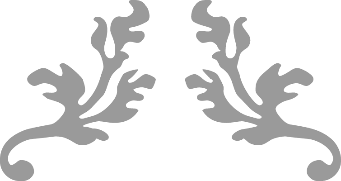 